Комунальне підприємство «Ніжинське управління водопровідно-каналізаційного господарства»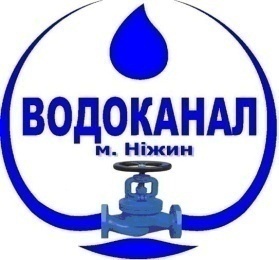                       Код ЄДРПОУ 32009905                                          16605 м. Ніжин, Чернігівської обл.                           р/рах  № UA3052990000026003046306025    вул.Козача, 5                            ПАТ КБ «ПриватБанк»  МФО 353586                Приймальня: тел./факс (04631) 2-33-09                           Бухгалтерія: тел. 2-51-71                                     Абонентський відділ: тел.(04631)2-34-86                                                                                 E-mail: nvkg@ukr.net                                             Диспетчер: тел.  (04631) 7-19-50ПОЯСНЮВАЛЬНА ЗАПИСКА ДО ЗВІТУ ПРО ВИКОНАННЯ ФІНАНСОВОГО ПЛАНУза 2023 р., в тому числі 4 квартал 2023 рокуРозділ 1. Загальні відомостіГоловною метою діяльності Підприємства є надання послуг з централізованого водопостачання та централізованого водовідведення для задоволення потреб юридичних і фізичних осіб, шляхом систематичного здійснення виробничої та іншої господарської діяльності з метою отримання прибутку в інтересах громади міста, Власника.Підприємство здійснює такі види діяльності :забір, очищення та постачання води ;каналізація, відведення й очищення стічних вод;підготовчі роботи на будівельному майданчику / надання послуг екскаватора/;монтаж водопровідних мереж, систем опалення та кондиціонування /монтаж, ремонт водопровідно-каналізаційних мереж та арматури до них, підключення/відключення вводів до централізованих водопровідних та каналізаційних мереж/;вантажний автомобільний транспорт;діяльність у сфері інжинірингу, геології та геодезії, надання послуг технічного консультування в цих сферах /видача технічних умов на проектування мереж централізованого водопостачання та централізованого водовідведення, обстеження каналізаційних випусків/;технічні випробування та дослідження /хіміко-бактеріологічний аналіз питної та стічної води/;надання інших допоміжних комерційних послуг;інша допоміжна діяльність у сфері транспорту;будівництво трубопроводів .Розділ 2. Формування дохідної частини звіту про виконання фінансового плану підприємстваДохідна частина підприємства формується за рахунок доходів від реалізації послуг з централізованого водопостачання та централізованого водовідведення, та інших видів діяльності передбачених статутом підприємства.На протязі 11 місяців (січень-листопад) 2023 року КП«Ніжинське управління водопровідно-каналізаційного господарства» застосовувало тарифи на послуги з централізованого водопостачання та централізованого водовідведення  затверджені рішенням виконавчого комітету Ніжинської міської ради №499 від 30 грудня   2021 року, та продовжена їх дія на 2023 рік рішенням №448 від 08.12.2022 року:централізоване водопостачання -18,67грн/м3,  централізоване водовідведення  -34,48 грн/м3.В грудні 2023 року КП «Ніжинське управління водопровідно-каналізаційного господарства» застосовувало тарифи на послуги з централізованого водопостачання та централізованого водовідведення  затверджені рішенням виконавчого комітету Ніжинської міської ради №537 від 30 листопада  2023року:централізоване водопостачання -24,37 грн/м3,  централізоване водовідведення  -39,47 грн/м3.Рівень відшкодування середньозваженими діючими тарифами для населення фактичних витрат на виробництво послуг з централізованого постачання становить:1)  за  11місяців (січень-листопад)  2023року:		 -   по водопостачанню  - 80,7%;   	 -   по водовідведенню - 83,3%.2) за грудень 2023 року:		 -   по водопостачанню  - 76,1%;    	 -   по водовідведенню - 84,4%.Всього підприємство отримало чистого доходу від реалізації послуг за 2023 рік-       70330 тис грн.,  в т. ч. за 4 квартал 2023 року – 18678 тис.грн., з них від: - послуг водопостачання – 28939 тис.грн.(41,1% від загальної суми чистого доходу) - послуг водовідведення –33882 тис.грн.(48,2  % від загальної суми чистого доходу)      	 - інші неліцензовані послуги–2915тис.грн.(4,2%, від загальної суми чистого доходу)      	 - абонентська плата - 4594 тис.грн..(6,5%, від загальної суми чистого доходу)В порівнянні з 2022 роком чистий дохід підприємства зріс на  7,59%. План по чистому доходу за 2023 рік виконано на 98,6%., за 4 кв.2023 року - 105,5 %В цілому за рік зменшення дохідної частини підприємства на 888 тис.грн. відбулося за рахунок:- зменшення планових об’ємів наданих послуг централізованого водопостачання –               1185 тис.грн.; - зменшення планових об’ємів наданих послуг централізованого водовідведення - 422 тис.грн.;- збільшення надходжень від інших неліцензованих робіт – 709 тис.грн.;-  збільшення надходжень від абонентської плати – 10 тис.грн.. 	 Інші операційні доходи за 2023 рік становлять 25860 тис.грн., в т. ч. за 4 квартал           2023 року – 6296 тис.грн., з них від:отримані штрафи та пені-2 тис.грн. передані  безкоштовно матеріальні цінності -673 тис.грн.благодійна допомога – 823 тис.грн.згідно «Програми розвитку та фінансової підтримки комунальних підприємств»-24362 тис.грн., з них направлено на:ПДФО – 8216 тис.грн;Електроенергію – 9564 тис.грн;Лічильники – 6199 тис.грн;Матеріали – 383 тис.грн. В порівнянні з 2022 роком інші операційні доходи зросли на 22502 тис.грн. (670%). Збільшення за рахунок коштів виділених з місцевого бюджету По «Програмі розвитку  та фінансової підтримки комунальних підприємств». План по  інших операційних доходах за 2023 рік виконано на 51719,4%., за 4 кв.2023 року 52466,7 %Інші доходи за  2023 рік – 720 тис.грн.(нарахована амортизація на безоплатно отримані активи), в т. ч. за 4 квартал  2023 року – 243 тис.грн. В порівнянні з 2022 роком інші доходи підприємства зменшилися на 109 тис.грн. (13,15%). План по інших доходах за 2023 рік виконано на 60%., за 4 кв.2023 року 81 %УСЬОГО ДОХОДИ підприємства за 2023 рік становлять 96910 тис грн, в т. ч. за 4 квартал  2023 року – 25217 тис.грн. Доходи за 2023 рік з росли в порівнянні з 2022 роком на 27352 тис.грн. (39,32%). Виконання плану по доходах за 2023 рік становить 133,5 %., за 4 кв.2023 року - 140 %Розділ 3. Формування витратної частини звіту про виконання фінансового плану підприємстваВиробнича собівартість виконаних  робіт, послуг за 2023 р. склала 73564 тис. грн., в т. ч. за 4 квартал – 19909 тис.грн. В порівнянні з минулим 2022 роком ріст на 15,5%. План по собівартості реалізованої продукції за 2023 рік виконано на 118,6%., за 4 кв.2023 року 26,4 % Збільшення виробничої собівартості відбулося за рахунок збільшення вартості паливно - мастильних матеріалів, витрат на електроенергію, амортизації основних засобів та нематеріальних активів, збільшення вартості перекачки 1 м.куб. фекальних скидів.Витратну частину виробничої собівартості склали:витрати на сировину та основні матеріали – 1450 тис. грн., в т. ч. за 4 квартал – 402 тис.грн. (ріст витрат проти плану на 458 тис.грн.(46,2%) в результаті підвищення цін на сировину і матеріали );витрати на паливо – 2179 тис. грн., в т. ч. за 4 квартал – 593 тис.грн., (ріст витрат проти плану на 863 тис.грн.(65,6%) - зміна вартості паливо мастильних матеріалів від затвердженої в плані );витрати на електроенергію – 19835 тис. грн., в т. ч. за 4 квартал – 5840 тис.грн., (ріст витрат проти плану на 3055 тис.грн.(18,2%) -зміна вартості електроенергії в порівнянні з затвердженими в тарифах);витрати на оплату праці – 30770 тис. грн., в т. ч. за 4 квартал – 7971 тис.грн., (ріст витрат проти плану на 100 тис.грн.(0,3%)відрахування на соціальні заходи – 5783 тис. грн., в т. ч. за 4 квартал – 1492 тис.грн., (зменшення  витрат проти плану на 327 тис.грн.(6,4%)витрати, що здійснюються для підтримання об’єкта в робочому стані (проведення ремонту, технічного огляду, нагляду, обслуговування тощо) – 291 тис. грн., в т. ч. за 4 квартал – 35 тис.грн. (ріст витрат проти плану на 111 тис.грн.(61,7%) – проведення ремонту автомобільної техніки) амортизація основних засобів і нематеріальних активів – 3761 тис. грн., в т. ч. за 4 квартал – 1138 тис.грн., (ріст витрат проти плану на 2001 тис.грн.(113,7%)- прийняття на  баланс кооперативних ліній та введення в експлуатацію  генераторів)інші витрати (екологічний податок, податок на землю, збір за спеціальне використання води, опалення, перекачка фекальних скидів) – 9495 тис. грн., в т. ч. за 4 квартал – 2438 тис.грн. (ріст витрат проти плану на 5253 тис.грн.(123,8%)- збільшення витрат в звязку зі зростанням цін на  запасні частини, транспортно експедиторські, ремонт та оренда насосного обладнання, опублікування об’яв, програмне забезпечення, поводження з небезпечними відходами,послуги автокрану, програмне забезпечення, оренда обладнання, та незаплановані витрати: гідрогеологічний супровід відео моніторинг. Адміністративні витрати за 2023 рік склали 5617 тис. грн., в т. ч. за 4 квартал – 1418 тис.грн. Фактичні витрати за 2023 рік з росли в порівнянні з 2022 роком на 10,4 %. План по адміністративних витратах за 2023 рік виконано на 85,5 %., за 4 кв.2023 року 81,7% Переважно за рахунок зменшення витрат на оплату праці та відрахування на соціальні заходи.Складові адміністративних витрат:витрати, пов'язані з використанням власних службових автомобілів - 332 тис.грн., в т.ч. за 4-й квартал - 7 тис.грн., (зменшення витрат проти плану на 16 тис.грн.(6,6%)витрати на аудиторські послуги - 35 тис.грн., (збільшення витрат проти плану на 10 тис.грн.(39%)- необхідність проведення аудиту згідно з законодавством);витрати на службові відрядження  - 3 тис.грн., (зменшення витрат проти плану на 2тис.грн.(40%);витрати на зв'язок - 31 тис.грн., в т.ч. за 4-й квартал - 3 тис.грн., (збільшеня витрат проти плану на 8 тис.грн.(34,8%)- збільшення вартості послуг зв’язку);витрати на оплату праці - 4077 тис.грн., в т.ч.за 4-й квартал – 1146 тис.грн., (зменшення витрат проти плану на 671 тис.грн.(14,1%); відрахування на соціальні заходи - 792 тис.грн., в т.ч. за 4- й квартал - 224 тис.грн., (зменшення витрат проти плану на 212тис.грн.(2,1%);амортизація основних засобів та нематеріальних активів - 92 тис.грн, в т.ч за 4 -й кв. - 16 тис.грн., (зменшення витрат проти плану на 48тис.грн.(34,3%);юридичні послуги - 80 тис.грн., (зменшення витрат проти плану на 10 тис.грн.(11,1%);інші адміністративні витрати (теплопостачання, канцтовари, обслуговування програмного забезпечення витрати на підвищення кваліфікації та ін.) -175 тис.грн, в т.ч за 4-й квартал - 22 тис.грн. (зменшення витрат проти плану на 17 тис.грн.(9,1%). Витрати на збут  за 2023 рік.. склали 5091 тис.грн., в т. за 4 квартал 940 тис.грн. В порівнянні з минулим 2022 роком витрати зросли на 26,8%. План по витратах на збут за 2023 рік виконано на 309,3 %., за 4 кв.2023 року 227,1 %. Збільшення витрат відбулося за рахунок впровадження на підприємстві діджиталізації(в грудні 2023 року договір з ТОВ «Діджитал контакт» розірвано). Складові витрат на збут:витрати на оплату праці - 671 тис.грн., в т.ч за 4-й квартал - 179 тис.грн., (зменшення витрат проти плану на 65 тис.грн.(8,8%);відрахування на соціальні заходи – 84 тис.грн., в т.ч. за 4- й квартал - 23 тис.грн., (зменшення витрат проти плану на 68 тис.грн.(44,7%);амортизація основних засобів та нематеріальних активів - 18 тис.грн., (зменшення витрат проти плану на 90 тис.грн.(83,3%). ведення бази даних особових рахунків(діджиталізація) - 4158 тис.грн., в т.ч. за 4-й квартал - 656 тис.грн., (збільшення витрат проти плану на 4108 тис.грн.(9,1%)- введення програми діджиталізації абонентського відділу);.інші витрати на збут ( витрати на  опалення, матеріали, канцтовари, технічне обслуговування РРО)-160 тис.грн., в т.ч. за 4-й квартал - 84 тис.грн., (зменшення витрат проти плану на 440 тис.грн.(73,3%).Інші операційні витрати за 2023 рік – 1111 тис.грн. в т. за 4 квартал 638 тис.грн (судовий збір, лікарняні за рахунок підприємства, виплати згідно колективного договору та членські внески Укрводоканал.) В порівнянні з 2022 роком інші операційні витрати підприємства збільшилися на 670тис.грн. (151,9%). План по інших операційних витратах за 2023 рік виконано на 269,5%., за 4 кв.2023 року 619,4 %Оскільки в тарифах інші операційні витрати не враховані, вони прямо збільшують збитки підприємства, та відтягують оборотні кошти з виробництва.  Інші витрати за 2023 рік - 1663,0 тис грн.. (залишкова вартість при передачі основних фондів  КП «СЄЗ» та КП «Північна»(трактори та підмітальні машини)). Дані витрати на 2023 рік не планувалися. В порівнянні з 2022 роком інші операційні витрати підприємства збільшилися на 783тис.грн. (88,9%).Витрати з податку на прибуток – 545 тис.грн., в т.ч. за 4-й квартал - 545 тис.грн. УСЬОГО ВИТРАТИ підприємства за 2023 рік становлять 87614 тис грн., в т. ч. за 4 квартал  2023 року – 23450 тис.грн.  Витрати за 2023 рік з росли в порівнянні з 2022 роком на 18,18 % . Виконання плану по витратній частині за 2023 рік становить 124%., за 4 кв.2023 року - 130,4 %Розділ 4. Фінансові результати Чистий фінансовий результат за 2023 рік  прибуток в сумі 9296 тис грн., в т.ч. за 4-й квартал прибуток 1744 тис.грн., більше ніж за планом на 7409 тис.грн. Виконання плану по чистому фінансовому результату за 2023 рік виконано 492,6%., за 4 кв.2023 року - 17440 %. Прибуток отримано за завдяки фінансовій підтримці з місцевого бюджету По «Програмі розвитку  та фінансової підтримки комунальних підприємств» - 24362 тис грн.. та благодійний допомозі - 823, тис.грн.Розділ 5. Інвестиційна діяльність підприємстваНа 2023 рік  підприємством були заплановані капітальні інвестиції на придбання основних засобів на загальну суму 640 тис. грн. за рахунок власних коштів підприємства 	Фактично інвестиції за 2023 р. склали 29743 тис. грн., в тому числі за 4 квартал - 13158 тис. грн.., з них:власні кошти підприємства -  11729 тис.грн.(трактор 1482 тис., генератори 3265 тис.грн., лічильники води 6200 тис.грн. та інші– 782 тис.грн(комп’ютерна техніка, піднімальна машина тощо.)безкоштовно передано – 15852 тис.грн. (генератори дизельні – 13888 тис.грн., насоси 626 тис.грн., інші – 1338 тис.грн (домкрат, бензоріз, пила));гуманітарна допомога – 2162 тис.грн. (насосний агрегат – 603 тис.грн., генератор- 963 тис.грн., інші – 596 тис.грн.)Розділ 6. Інформація про персонал Загальна середньомісячна чисельність працівників за 2023 р. склала 219 осіб, в т. ч. за 4 квартал 2023 р. - 219 осіб. Середньомісячна заробітна плата за 2023 рік становить 13631 грн. на одного працівника. В порівнянні з минулим роком цей показник зріс на 6,3 %, в порівнянні з планом 2023 року ріст на 3 %.Розділ 7. Додаткова інформаціяДебіторська заборгованістьДебіторська заборгованість КП «НУВКГ» станом на 01.01.2024 р.  склала 17798,9  тис. грн., що менше проти аналогічного періоду минулого року на 2973 тис.грн., а саме: - населення 16383 тис грн., що становить 92 % від загальної суми заборгованості (в порівняні з минулим роком ріст на 15,8 %);- місцеві бюджетні установи 1,8 тис.грн.;- інші споживачі - 845,2 тис.грн.;- інша поточна заборгованість – 568,9 тис.грн..  Для зменшення обсягу дебіторської заборгованості постійно абонентським відділом підприємства проводиться претензійна робота з абонентами, шляхом обходів контролерами підприємства боржників, телефонним нагадуваннями, врученням претензій і попереджень про можливе тимчасове припинення послуг та звернення до суду у разі несплати боргів. Зі споживачами, які мають заборгованість укладаються договори реструктуризації. За  2023 рік укладено 45 договорів реструктуризації на суму 393,9 тис.грн, повернуто коштів по діючим договорам 275 тис.грн.Ведеться активна позовна робота по стягненню заборгованості з населення за надані послуги. За 2023 рік до Ніжинського  міськрайонного суду було подано 77 заяв про видачу судового наказу на стягнення заборгованості на суму 693,3 тис.грн.Станом на 01.07.2023 року протоколом №9 від 21 жовтня 2021 року обласною комісією з узгодження обсягу заборгованості з різниці в тарифах погоджена сума 2240345,56 грн.(заборгованість за 2014-2015, 5 місяців 2021 року) ,протоколом №8 від 08 листопада 2022 року 3267891 грн (заборгованість  за 7 місяців 2021 року (1 червня -31 грудня)Кредиторська заборгованістьКредиторська заборгованість станом на 01.01.2024 р. по КП «НУВКГ» за поточними зобов’язаннями становить14466 тис. грн., що менше проти аналогічного періоду минулого року на 5436 тис.грн. а саме а саме:за товари, роботи, послуги – 5854тис. грн.(енергоносії – 5272,5 тис.грн.) за розрахунками з бюджетом – 4764тис. грн., з  них:		прострочена – 3104,8 тис.грн.	- за користування надрами – 867тис.грн.; 	- штрафні санкції за користування надрами – 206,5 тис.грн.;	- спеціальне використання води – 24,5 тис.грн.;	- ПДФО– 106,8 тис.грн. ;	- ПДВ– 1900 тис.грн. (прострочена),	поточна - 1659,2 тис.грн.:	- за користування надрами -   641,5 тис.грн.;	- спеціальне використання води - 243,5 тис.грн.;	- ПДФО - 566,8тис.грн.;	- ПДВ - 95,4 тис.грн.;	- екологічний податок – 112 тис.грн.    за розрахунками зі страхування – 229 тис. грн. ;за розрахунками з оплати праці (поточна) – 2357 тис. грн.;за одержаними авансами – 1250 тис. грн.;інші поточні зобов’язання – 12 тис. грн.Директор                                                                         	Віталій КОШОВИЙвик. економіст, Наталія Солдатова0967404014